Figura 16: Etapa 11 – Lesão quase fechada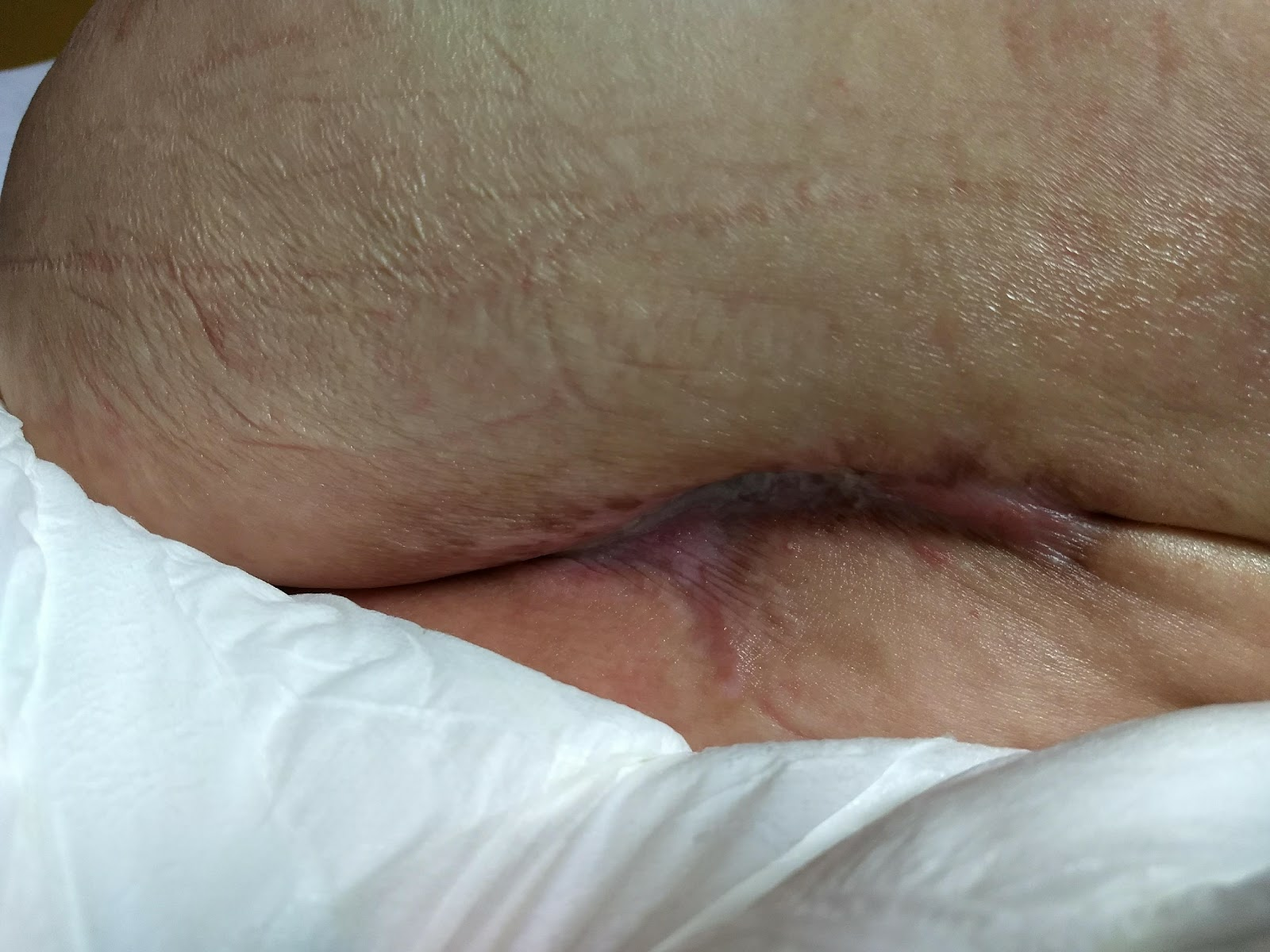 Fonte: acervo da pesquisadora